CURRICULUM VITAE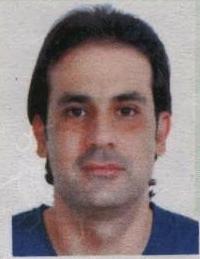 Informations générales :Prénom :    TarekNom :         ZmantarDate de Naissance :   06-09-1976.Lieu de naissance :    SousseTéléphone (optionnel) :   95874385Email :      zmantar_t@yahoo.frScolarité & Diplômes : Spécialités : MicrobiologieHistologieBiologie MoléculaireEnseignements :Histologie-Embryologie : Travaux pratiques pour les Premières et deuxièmes années en Médecine dentaire Activités de recherche : -Membre du laboratoire d’Analyse, Traitement et Valorisation  des Polluants de l’Environnement et des Produits, Faculté de Pharmacie, Monastir (Tunisie) et du laboratoire d’histologie et embryologie à la faculté de Médecine dentaire de Monastir. Expériences professionnelles :2009-2011 : Assistant contractuel en Microbiologie à la faculté de Médecine dentaire de Monastir2011-2017 : Assistant en Histologie à la faculté de Médecine dentaire de MonastirInstitution[date début – date fin]Diplômes obtenusLycée secondaire Ezzahra Sousse 1989-1996Baccalauréat en Sciences ExpérimentalesFaculté des sciences de Monastir1996-2000Maitrise en Sciences BiologiquesFaculté de Pharmacie de Monastir 2001-2003DEA en Immunologie et Biotechnologie appliquées aux maladies transmissiblesInstitut supérieur de biotechnologie de Monastir2005-2008Doctorat en Sciences Biologiques et Biotechnologies